NOTIFICATION OF PLANTING HEMP IN TERMS OF PLANT IMPROVEMENT ACT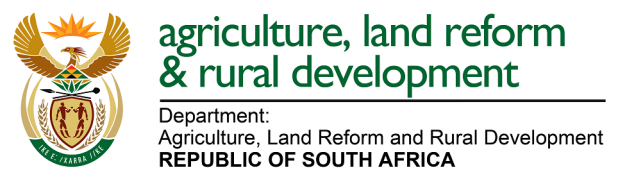 HEMP PERMIT REF. NO.: …………………………….………………..YEAR OF PLANTING: ……………………………………..A separate notification must be completed for each property for each growing season.DETAILS OF THE PROPERTY:Name of property:		PIA registration number (if applicable): 	Physical address:		GPS Co-ordinates:		Contact person:		Telephone / Cell phone:	 ……………………………………………………………………………………………………………………………….E-mail address:		IF THE NOTIFYING PERSON IS NOT THE OWNER OF THE PROPERTY, PROVIDE DETAILS OF THE OWNER:Name of owner:		Physical address:		Postal address:		Telephone / Cell phone :	E-mail address:		Owner of the property agrees to the planting of hemp:  Yes 	No 	Signature of owner:		Return form to:Plant Production: Industrial Crops Division, Harvest House, 30 Hamilton Street, Arcadia, Pretoria 0001Enquiries:	E-mail: Hemp.PIA@dalrrd.gov.za	Telephone: 012 319 6092Declaration:I, (the undersigned) declare that the information provided in this notice is correct and true, that the varieties indicated on page 2 attached hereto have been planted in accordance with the conditions stipulated by the Plant Improvement Act, 1976 and hereby give permission that authorised inspectors access the property for inspection and sampling as required.Signature of notifying person:			Date:	Seed / Planting source and field detailsComplete all seed/planting source and field details below. Authorised inspectors will inspect the fields and charge fees on the basis of this notification. It is the responsibility of the grower to notify Plant Production when the crop starts to flower.Notification checklist:Complete page 1 of notification with all contact details and signed (unsigned forms will not be accepted).Complete seed source and field details above.Enclose evidence of variety.  Varietal evidence can be seed labels or other traceable evidence of planting stock.Enclose analytical report for THC of source. THC evidence must link back to the crop from which the seed or planting stock originated.Notification must be accompanied by an accurate map showing location of the hemp fields. Clearly define: the farm name and field; gates and fences; details of crops sown in adjacent fields; indicate North; roads, tracks and distances to nearest town.Seed/planting source informationSeed/planting source informationSeed/planting source informationSeed/planting source informationCurrent sowing informationCurrent sowing informationCurrent sowing informationCurrent sowing informationCurrent sowing informationCurrent sowing informationPurpose of productionPurpose of productionVarietySeed supplierTHC content (%)Source identification / Lot numberSowing/ planting date (yyy/mm/dd)Expected date of harvestField name/ codeCrop planted 2 yrs agoCrop planted last yearHectares plantedSeedOther(indicate)